DOCUMENT INSTRUCTIONS:Use the tables below to order your program correctlyFollow guides of the pages that follow for the program, notes, and translationsWhen printing: choose landscape, double-sided, flip on short-edge, vertical fold, and binding if needed. Do not print this instructions page as it will affect your final printed programOrder of pages when printing with 4 program pages:Order of pages when printing with 4 program pages and an insert:Same as above, but insert is its own documentOrder of pages when printing with 8 program pages:Order of pages when printing with 12 program pages:Order of pages when printing with 16 program pages:This recital is given in partial fulfillment of the requirements for the [DEGREE NAME] degree.Special thanks to [FILL IN NAMES] (Please remember to acknowledge your teacher, committee and pianist.)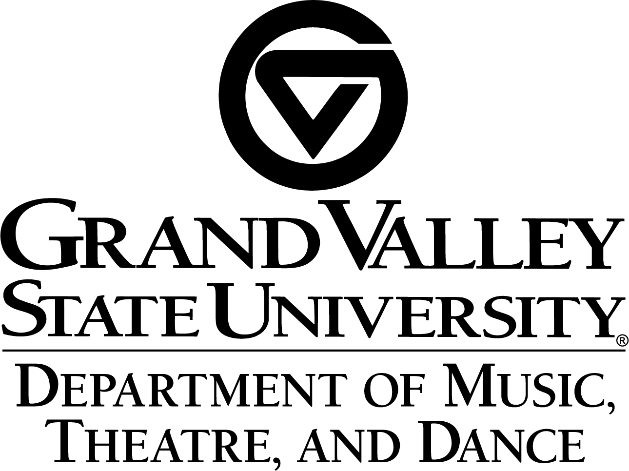 Student RecitalYour Name, voice partCollaborative Pianist’s Name, pianowithAdditional Performer’s Name, instrument or voice partAdditional Performer’s Name, instrument or voice partTime P.M.Day of Week, Month 00, YearSherman van Solkema Recital HallHaas Center for Performing ArtsGVSU Allendale CampusPROGRAMIntermission (if applicable)PROGRAM NOTESType program notes here (one note for each set).REPEAT AS MANY TIMES AS NEEDED FOR EACH SETTRANSLATIONSName of piece (English Title)Poet/Librettist/Lyricist English translationName of piece (English Title)Poet/Librettist/Lyricist English translationName of piece (English Title)Poet/Librettist/Lyricist English translationName of piece (English Title)Poet/Librettist/Lyricist English translationREPEAT AS MANY TIMES AS NEEDED FOR ALL PIECES4: Back Cover/Thanks1: Front cover2: Program3: Program Notes/Translations8: Back Cover/Thanks1: Front cover2: Program7: Program Notes/Translations6: Program Notes/Translations3: Program/Notes4: Program Notes/Translations5: Program Notes/Translations12: Back Cover/Thanks1: Front cover2: Program11: Notes/Special Thanks10: Program Notes/Translations3: Program Notes/Translations4: Program Notes/Translations9: Program Notes/Translations8: Program Notes/Translations5: Program Notes/Translations6: Program Notes/Translations7: Program Notes/Translations16: Back Cover/Thanks1: Front cover2: Program15: Notes/Special Thanks14: Program Notes/Translations3: Program Notes/Translations4: Program Notes/Translations13: Program Notes/Translations12: Program Notes/Translations5: Program Notes/Translations6: Program Notes/Translations11: Program Notes/Translations10: Program Notes/Translations7: Program Notes/Translations8: Program Notes/Translations9: Program Notes/TranslationsTitle of PieceComposer(birth – death)Title of PieceComposer(birth – death)Title of PieceComposer(birth – death)Title of PieceComposer(birth – death)Title of PieceComposer(birth – death)Title of PieceComposer(birth – death)Title of PieceComposer(birth – death)Title of PieceComposer(birth – death)Title of PieceComposer(birth – death)Title of PieceComposer(birth – death)Title of PieceComposer(birth – death)